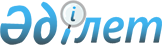 Об утверждении Инструкции по выплате единовременной компенсации в случае гибели (смерти) военнослужащего в период прохождения им воинской службы или военнообязанного, призванного на воинские сборы, при установлении ему инвалидности или в случае получения им увечья, связанного с исполнением обязанностей воинской службыПриказ Министра обороны Республики Казахстан от 7 декабря 2022 года № 1177. Зарегистрирован в Министерстве юстиции Республики Казахстан 12 декабря 2022 года № 31068.
      В соответствии с пунктом 25 Правил выплаты единовременной компенсации в случае гибели (смерти) военнослужащего в период прохождения им воинской службы или военнообязанного, призванного на воинские сборы, при установлении ему инвалидности или в случае получения им увечья, связанного с исполнением обязанностей воинской службы, утвержденных постановлением Правительства Республики Казахстан от 27 августа 2013 года № 868, ПРИКАЗЫВАЮ:
      1. Утвердить прилагаемую Инструкцию по выплате единовременной компенсации в случае гибели (смерти) военнослужащего в период прохождения им воинской службы или военнообязанного, призванного на воинские сборы, при установлении ему инвалидности или в случае получения им увечья, связанного с исполнением обязанностей воинской службы.
      2. Центру пенсионного обеспечения Министерства обороны Республики Казахстан в установленном законодательством Республики Казахстан порядке обеспечить:
      1) государственную регистрацию настоящего приказа в Министерстве юстиции Республики Казахстан;
      2) размещение настоящего приказа на интернет-ресурсе Министерства обороны Республики Казахстан;
      3) направление сведений в Юридический департамент Министерства обороны Республики Казахстан об исполнении мероприятий, предусмотренных подпунктами 1) и 2) настоящего пункта в течение десяти календарных дней со дня его первого официального опубликования.
      3. Контроль за исполнением настоящего приказа возложить на курирующего заместителя Министра обороны Республики Казахстан.
      4. Настоящий приказ довести до должностных лиц, в части их касающейся.
      5. Настоящий приказ вводится в действие по истечении десяти календарных дней после дня его первого официального опубликования. Инструкция по выплате единовременной компенсации в случае гибели (смерти) военнослужащего в период прохождения им воинской службы или военнообязанного, призванного на воинские сборы, при установлении ему инвалидности или в случае получения им увечья, связанного с исполнением обязанностей воинской службы Глава 1. Общие положения
      1. .Настоящая Инструкция по выплате единовременной компенсации в случае гибели (смерти) военнослужащего в период прохождения им воинской службы или военнообязанного, призванного на воинские сборы, при установлении ему инвалидности или в случае получения им увечья, связанного с исполнением обязанностей воинской службы (далее - Инструкция) детализирует осуществление выплаты единовременной компенсации (далее – компенсация) в случае гибели (смерти) военнослужащего в период прохождения им воинской службы или военнообязанного, призванного на воинские сборы, при установлении ему инвалидности или в случае получения им увечья, связанного с исполнением обязанностей воинской службы.
      2. Работа по выплате компенсации включает в себя:
      1) оформление документов в случае гибели (смерти) военнослужащего или военнообязанного;
      2) оформление документов в случае установления военнослужащему или военнообязанному инвалидности;
      3) оформление документов в случае получения военнослужащим или военнообязанным увечья (ранения, травмы, контузии), не повлекшего инвалидности;
      4) выплата компенсации военнослужащим или военнообязанным, а также их наследникам, имеющим право на получение компенсации.
      3. Документы, необходимые для получения компенсации представляются в местный орган военного управления (далее – МОВУ) по месту жительства или в воинские части (учреждения).
      4. МОВУ или воинские части (учреждения) в течение 10 (десяти) рабочих дней комплектует документы, необходимые для выплаты компенсации и направляют их в Центр пенсионного обеспечения Министерства обороны Республики Казахстан (далее – ЦПО). 
      5. Выплата компенсации военнослужащему, военнообязанному или лицу, имеющему право на ее получение, осуществляется Центром финансового обеспечения Министерства обороны Республики Казахстан (далее – ЦФО) на основании документов, представленных ЦПО. Глава 2. Оформление документов в случае гибели (смерти) военнослужащего или военнообязанного
      6. В случае гибели (смерти) военнослужащего или военнообязанного в период прохождения воинской службы (воинских сборов) либо после увольнения со службы (воинских сборов) вследствие увечья (ранения, травмы, контузии), заболевания, полученных в период прохождения воинской службы наследникам выплачивается компенсация.
      7. В целях определения причины гибели (смерти) военнослужащего или военнообязанного воинской частью (учреждением), в которой он проходил воинскую службу (воинские сборы), проводится служебное расследование в соответствии с требованиями подпункта 10) пункта 30 Устава внутренней службы Вооруженных Сил, других войск и воинских формирований Республики Казахстан, утвержденного Указом Президента Республики Казахстан от 5 июля 2007 года № 364 "Об утверждении общевоинских уставов Вооруженных Сил, других войск и воинских формирований Республики Казахстан", (далее – Устав).
      8. После проведения служебного расследования воинской частью (учреждением) оформляются следующие документы:
      1) материалы служебного расследования гибели (смерти) военнослужащего или военнообязанного;
      2) справка о размере денежного содержания погибшего (умершего) на момент события по форме согласно приложению 2 к Правилам выплаты единовременной компенсации в случае гибели (смерти) военнослужащего в период прохождения им воинской службы или военнообязанного, призванного на воинские сборы, при установлении ему инвалидности или в случае получения им увечья, связанного с исполнением обязанностей воинской службы, утвержденным постановлением Правительства Республики Казахстан от 27 августа 2013 года № 868 (далее – Правила);
      3) выписка из приказа командира воинской части (руководителя учреждения) об исключении военнослужащего или военнообязанного из списков воинской части (учреждения).
      После оформления документов воинские части (учреждения) в течение трех рабочих дней направляет их в МОВУ по месту жительства наследников.
      9. Воинские части (учреждения) направляют членам семьи (супругу/супруге, детям, родителям) справку по форме согласно приложению 1 к настоящей Инструкции.
      10. Наследники, имеющие право на получение компенсации, представляют в МОВУ документы, указанные в пункте 6 Правил.
      11. МОВУ получив документы, указанные в пунктах 8, 10 настоящей Инструкции в течение десяти рабочих дней направляет их в ЦПО. Глава 3. Оформление документов в случае установления военнослужащему или военнообязанному инвалидности
      12. Компенсация выплачивается в случаях установления военнослужащему или военнообязанному инвалидности в период прохождения им воинской службы (воинских сборов) или до истечения одного года со дня увольнения с воинской службы (воинских сборов) вследствие увечья (ранения, травмы, контузии), заболевания, полученных в период прохождения воинской службы (воинских сборов).
      13. При диагностировании заболеваний, меняющих категорию годности к воинской службе, военнослужащий или военнообязанный направляется на медицинское освидетельствование в соответствии с подпунктом 1) пункта 2 Правил проведения военно-врачебной экспертизы в Вооруженных Силах Республики Казахстан, утвержденных приказом Министра обороны Республики Казахстан от 21 сентября 2020 года № 716 "Об утверждении Правил проведения военно-врачебной экспертизы и Положения о комиссиях военно-врачебной экспертизы в Вооруженных Силах Республики Казахстан" (зарегистрирован в Реестре государственной регистрации нормативных правовых актов под № 21869).
      14. Военнослужащий или военнообязанный, имеющий право на получение компенсации, представляет в МОВУ дополнительно к документам, указанным в пунктах 8 и 10 Правил, копию документа, удостоверяющего личность и сведения о номере банковского счета. 
      15. МОВУ приняв документы, указанные в пункте 14 настоящей Инструкции, запрашивают справку из воинской части (учреждения), в котором военнослужащий или военнообязанный состоит (состоял) на денежном довольствии, о размере денежного содержания на момент события по форме согласно приложению 2 к Правилам и выписку из приказа командира воинской части (руководителя учреждения) об исключении военнослужащего или военнообязанного из списков воинской части (учреждения).
      16. МОВУ получив документы, указанные в пунктах 14, 15 настоящей Инструкции в течение десяти рабочих дней направляет их в ЦПО. Глава 4. Оформление документов в случае получения военнослужащим или военнообязанным увечья (ранения, травмы, контузии), не повлекшего инвалидности
      17. Компенсация выплачивается военнослужащему или военнообязанному, в случае получения им увечья (ранения, травмы, контузии) при исполнении обязанностей воинской службы (воинских сборов), не повлекшего инвалидности.
      18. В случае получения военнослужащим или военнообязанным увечья (ранения, травмы, контузии) при исполнении обязанностей воинской службы (воинских сборов), не повлекшего инвалидности, воинской частью (учреждением), в которой военнослужащий или военнообязанный проходит службу (воинские сборы), проводится служебное расследование в соответствии с требованиями Устава.
      19. После проведения служебного расследования воинская часть (учреждение) оформляет следующие документы для дальнейшего направления в ЦПО:
      1) материалы служебного расследования по факту получения увечья (ранения, травмы, контузии) не повлекшего инвалидности военнослужащего или военнообязанного;
      2) справку из воинской части (учреждения), в котором военнослужащий или военнообязанный состоял на денежном довольствии, о размере денежного содержания погибшего (умершего) на момент события по форме, согласно приложению 2 к Правилам.
      20. Военнослужащий или военнообязанный, имеющий право на получение компенсации, представляет в воинскую часть (учреждение), в которой проходит воинскую службу (воинские сборы), дополнительно к документам, указанным в пункте 16 Правил, копию документа, удостоверяющего личность и сведения о номере банковского счета.
      21. После комплектования документов, указанных в пунктах 19, 20 настоящей Инструкции воинские части (учреждения) в течение 10 (десяти) рабочих дней направляют их в адрес ЦПО.  Глава 5. Выплата компенсации военнослужащим или военнообязанным
      22. После поступления документов на выплату компенсации, специалистами ЦПО проверяются материалы на наличие всех необходимых документов. В случае поступления документов, содержащих неполные, недостоверные или противоречивые сведения, ЦПО в течение 3 (трех) рабочих дней с момента поступления возвращает документы в МОВУ, с письменным разъяснением о причинах возврата.
      23. В случае отказа в выплате компенсации, ЦПО заявителю и МОВУ в установленном порядке в течение 5 (пяти) рабочих дней направляются письма с разъяснением причины отказа.
      Заявления по которым отказано в выплате компенсации фиксируются в Журнале регистрации материалов по отказу в выплате единовременной компенсации, по форме согласно приложению 2 к настоящей Инструкции.
      24. При наличии права на выплату компенсации, а также всех необходимых документов ЦПО формирует расчет на выплату компенсации по форме согласно приложению 3 к настоящей Инструкции и в течение 5 (пяти) рабочих дней со дня поступления документов направляет их для оплаты в ЦФО. 
      В случае гибели (смерти) военнослужащего или военнообязанного расчет на выплату компенсации формируется на каждого наследника.
      25. В случае гибели (смерти) военнослужащего или военнообязанного для выплаты компенсации наследникам в ЦФО направляются следующие документы:
      1) заявление установленного образца по форме согласно приложению 1 к Правилам;
      2) копия свидетельства или уведомление о смерти;
      3) свидетельство о праве на наследство по закону, выданное по форме, согласно приложению 1 к приказу Министра юстиции Республики Казахстан от 29 февраля 2016 года № 104 "Об утверждении форм нотариальных свидетельств и постановлений, удостоверительных надписей на сделках и свидетельствуемых нотариусами документах" (зарегистрирован в Реестре государственной регистрации нормативных правовых актов под № 13561);
      4) копии документов, удостоверяющих личности лиц, имеющих право на получение компенсации, указанных в свидетельстве о праве на наследство (удостоверения личности, свидетельства о рождении детей);
      5) сведения о номере банковского счета каждого наследника;
      6) копия заключения судебно-медицинской экспертизы или патологоанатомического исследования;
      7) медицинское свидетельство о смерти по форме, определенной уполномоченным органом в области здравоохранения (при наличии); 
      8) справка из воинской части (учреждения), в котором военнослужащий или военнообязанный состоял на денежном довольствии, о размере денежного содержания погибшего (умершего) на момент события по форме, согласно приложению 2 к Правилам;
      9) выписка из приказа командира воинской части (руководителя учреждения) об исключении военнослужащего или военнообязанного из списков воинской части (учреждения);
      10) материалы расследования гибели (смерти) военнослужащего или военнообязанного, связанного с прохождением воинской службы (воинских сборов);
      11) заключение военно-врачебной комиссии о причинной связи увечья (ранения, травмы, контузии), заболевания, приведших к смерти, с прохождением воинской службы – в отношении лиц, умерших после увольнения с воинской службы, окончания воинских сборов.
      26. В случае установления военнослужащему или военнообязанному инвалидности для выплаты компенсации в ЦФО направляются следующие документы:
      1) заявление установленного образца по форме, согласно приложению 1 к Правилам; 
      2) копия документа, удостоверяющего личность лица, имеющего право на получение компенсации;
      3) нотариально заверенная копия заключения ВВК о причинной связи увечья (ранения, травмы, контузии), заболевания с прохождением воинской службы (воинских сборов);
      4) нотариально заверенная копия справки об инвалидности, выдаваемой по форме согласно приложению 13 к Правилам проведения медико-социальной экспертизы, утвержденным приказом Министра здравоохранения и социального развития Республики Казахстан от 30 января 2015 года № 44 (зарегистрирован в реестре государственной регистрации нормативных правовых актов под № 10589);
      5) справка из воинской части (учреждения), в котором военнослужащий или военнообязанный состоит (состоял) на денежном довольствии, о размере денежного содержания на момент события по форме, согласно приложению 2 к Правилам;
      6) выписка из приказа командира воинской части (руководителя учреждения) об исключении военнослужащего или военнообязанного из списков воинской части (учреждения);
      7) сведения о номере банковского счета.
      27. В случае получения военнослужащим или военнообязанным увечья (ранения, травмы, контузии), не повлекшего инвалидности для выплаты компенсации в ЦФО направляются следующие документы:
      1) заявление установленного образца по форме согласно приложению 1 к Правилам; 
      2) копия документа, удостоверяющего личность лица, имеющего право на получение компенсации;
      3) справка военно-врачебной комиссии о степени тяжести (тяжелого или легкого) полученного увечья (ранения, травмы, контузии) по форме согласно приложению 3 к Правилам;
      4) материалы служебного расследования получения увечья (ранения, травмы, контузии) при исполнении обязанностей воинской службы (прохождения воинских сборов);
      5) справка из воинской части (учреждения), в котором военнослужащий или военнообязанный состоял на денежном довольствии, о размере денежного содержания на момент события по форме, согласно приложению 2 к Правилам;
      6) сведения о номере банковского счета.
      28. ЦФО производит выплату компенсации получателям в течение двух месяцев со дня получения всех необходимых документов, а при наличии финансирования данного вида расхода в течение 5 (пяти) рабочих дней со дня поступления документов.
      29. После проведения оплаты компенсации ЦФО в течение 3 (трех) рабочих дней направляет в ЦПО копии счетов к оплате.
      30. ЦПО в течение 3 (трех) рабочих дней после получения копии счета к оплате направляет заявителю письменное уведомление о перечислении компенсации с указанием номера, даты и суммы счета к оплате и производит запись в Журнале регистрации заявлений по форме согласно приложению 4 к Правилам. СПРАВКА
      Выдана ______________________ в том, что в соответствии с пунктом 2 (Ф.И.О. (при наличии) наследника) статьи 51 Закона Республики Казахстан "О воинской службе и статусе военнослужащих", в случае гибели (смерти) военнослужащего в период прохождения воинской службы либо после увольнения со службы в результате увечья (ранения, травмы, контузии) или заболевания, полученного в период прохождения воинской службы, наследникам военнослужащего производится выплата единовременной компенсации в размере пятилетнего денежного содержания по последней занимаемой должности на день гибели (смерти). В связи со смертью ______________________ его наследники претендуют (воинское звание, Ф.И.О. (при наличии) на получение единовременной компенсации в размере пятилетнего денежного содержания по последней занимаемой должности на день гибели (смерти). Размер единовременной компенсации по последней занимаемой должности на день гибели по случаю смерти ___________________________________________________                                     (воинское звание, Ф.И.О.(при наличии)       составляет в сумме ___________________________________________________ тенге.                                           (сумма прописью)       Справка выдана для получения свидетельства о праве на наследство.
      Руководитель учреждения___________________________________________________                               (воинское звание, Ф.И.О. (при наличии), роспись)       МП. Журнал регистрации материалов по отказу в выплате единовременной компенсации Расчет на выплату единовременной компенсации
      Дата поступления документов ________________________________________________       Наименование события _____________________________________________________                   (гибель (смерть), инвалидность, увечье (ранение, травма, контузия))       Дата события ______________________________________________________________       Звание, Ф.И.О. (при наличии) пострадавшего       __________________________________________________________________________       ИИН пострадавшего ________________________________________________________       Воинская часть (учреждение) ________________________________________________       Дата увольнения ___________________________________________________________                                     (заполняется при увольнении)       Расчет компенсации:       Должностной оклад(ДО) ____________________________________________________                                     (указывается цифрой и прописью)       Оклад по воинскому званию (ВЗ) _____________________________________________                                           (указывается цифрой и прописью)       Денежное содержание (ДС) __________________________________________________                                           (указывается цифрой и прописью)       Месячный расчетный показатель (МРП) _______________________________________                                           (указывается цифрой и прописью)       Размер компенсации ________________________________________________________       Расчет компенсации ________________________________________________________                                     (указывается цифрой и прописью)       Сумма компенсации ________________________________________________________                                     (указывается цифрой и прописью)
      Информация о получателе компенсации:       Ф.И.О. (при его наличии) получателя       __________________________________________________________________________       ИИН получателя ___________________________________________________________       Филиал банка _____________________________________________________________       Номер карточного (лицевого) счета ___________________________________________       Адрес получателя __________________________________________________________       Телефон получателя ________________________________________________________
      Начальник службы Центра пенсионного       обеспечения Министерства обороны       Республики Казахстан _____________________________________________________                               (воинское звание, роспись, Ф.И.О.(при наличии)
      Офицер (по правовой работе) Центра       пенсионного обеспечения Министерства       обороны Республики Казахстан ____________________________________________                                     (воинское звание, роспись, Ф.И.О.(при наличии)
      Начальник Центра пенсионного       обеспечения Министерства       обороны Республики Казахстан ____________________________________________                                     (воинское звание, роспись, Ф.И.О.(при наличии)       МП.
					© 2012. РГП на ПХВ «Институт законодательства и правовой информации Республики Казахстан» Министерства юстиции Республики Казахстан
				
      Министр обороны Республики Казахстан 

Р. Жаксылыков
Утверждена приказом
Министр обороны
Республики Казахстан
от 7 декабря 2022 года № 1177Приложение 1 к Инструкции
по выплате единовременной
компенсации в случае гибели
(смерти) военнослужащего
в период прохождения
им воинской службы или
военнообязанного, призванного
на воинские сборы, при
установлении ему инвалидности
или в случае получения им
увечья, связанного
с исполнением обязанностей
воинской службыФормаПриложение 2 к Инструкции
по выплате единовременной
компенсации в случае гибели
(смерти) военнослужащего
в период прохождения
им воинской службы или
военнообязанного, призванного
на воинские сборы, при
установлении ему инвалидности
или в случае получения им
увечья, связанного
с исполнением обязанностей
воинской службыФорма
№
п/п
Воинское звание
Ф.И.О.(при наличии)
Дата и номер поступления
Откуда поступил материал
Причина возмещения ущерба (смерть, инвалидность, тяжелая или легкая травма)
Причина отказа в выплате компенсации
1
2
3
4
5
6
7Приложение 3 к Инструкции
по выплате единовременной
компенсации в случае гибели
(смерти) военнослужащего
в период прохождения
им воинской службы или
военнообязанного, призванного
на воинские сборы, при
установлении ему инвалидности
или в случае получения им
увечья, связанного
с исполнением обязанностей
воинской службыФорма